Veuillez cocher les régions partenaires dont proviennent vos partenaires de projet. Veuillez indiquer avec quels partenaires eurégionaux vous travaillez (le cas échéant).DESCRIPTION DU PROJET (max. 8 lignes)Veuillez compléter et joindre l'aperçu du budget en annexe.L’aperçu peut être téléchargé sur notre site web. J'ai lu la fiche d'information sur les petits projets eurégionaux. Je suis familier avec les exigences pour l'octroi d'une subvention. J'ai pris connaissance de la déclaration de protection des données de l'Euregio Meuse-Rhin et j'autorise le traitement, la collecte et la conservation de mes données personnelles par la GECT Euregio Meuse-Rhin (EMR) et ses régions partenaires dans le cadre des petits projets eurégionaux. Je certifie par la présente que tous les critères relatifs à la réglementation en vigueur en matière de protection des données sont légalement remplis pendant la durée du projet et au-delà et peuvent être soumis à tout moment.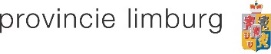 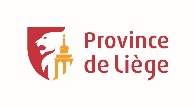 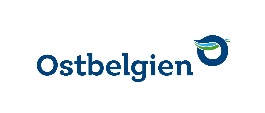 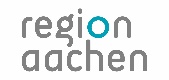 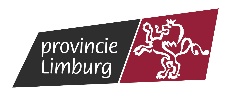 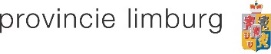 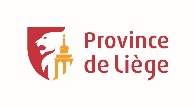 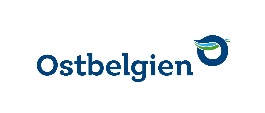 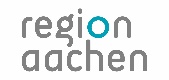 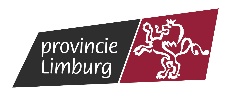 TITRE DU PROJET1. DemandeurNom de l’organisation :Rue & n° :CP :Lieu :Pays :IBAN :BIC :Tél. :Fax :Courriel :Personne de contact :Date de la soumission :2. Détails du projetDate du début du projet :Date de la fin du projet :Partenaires eurégionaux Région d’Aix-la-Chapelle   B Limbourg NL Limbourg  Liège Communauté germanophonePartenaire :ProjetLieu du l‘évènement :Rue & n° :CP :Lieu :Pays :3. Soutien4. Protection des donnéesNom :Fonction dans l’organisation :Date :Signature :